ЗАЯВКА НА УЧАСТИЕв онлайн-переговорах с компаниями-производителями из КореиЗаполненную заявку просьба отправить в Союз «Торгово-промышленная палата Краснодарского края» по факсу: +7 (861) 992-03-53, 992-03-39 или по e-mail: radchenko@tppkuban.ru, shamyan@tppkuban.ru  		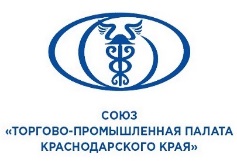 1. Полное наименование Вашей организации:1. Полное наименование Вашей организации:1. Полное наименование Вашей организации:1. Полное наименование Вашей организации:2. Адрес:2. Адрес:3. Телефон (с кодом города):3. Телефон (с кодом города):3. Телефон (с кодом города):Факс:Факс:E-mail:Сайт:Сайт:4. Основной вид деятельности Вашей организации, описание производимой продукции:4. Основной вид деятельности Вашей организации, описание производимой продукции:4. Основной вид деятельности Вашей организации, описание производимой продукции:4. Основной вид деятельности Вашей организации, описание производимой продукции:4. Основной вид деятельности Вашей организации, описание производимой продукции:4. Основной вид деятельности Вашей организации, описание производимой продукции:4. Основной вид деятельности Вашей организации, описание производимой продукции:4. Основной вид деятельности Вашей организации, описание производимой продукции:4. Основной вид деятельности Вашей организации, описание производимой продукции:5. С какими компаниями из прилагаемого списка необходимо организовать переговоры:5. С какими компаниями из прилагаемого списка необходимо организовать переговоры:5. С какими компаниями из прилагаемого списка необходимо организовать переговоры:5. С какими компаниями из прилагаемого списка необходимо организовать переговоры:5. С какими компаниями из прилагаемого списка необходимо организовать переговоры:5. С какими компаниями из прилагаемого списка необходимо организовать переговоры:5. С какими компаниями из прилагаемого списка необходимо организовать переговоры:5. С какими компаниями из прилагаемого списка необходимо организовать переговоры:5. С какими компаниями из прилагаемого списка необходимо организовать переговоры:6. Организация дополнительных встреч с компаниями, не входящих в список* (указать название компании):6. Организация дополнительных встреч с компаниями, не входящих в список* (указать название компании):6. Организация дополнительных встреч с компаниями, не входящих в список* (указать название компании):6. Организация дополнительных встреч с компаниями, не входящих в список* (указать название компании):6. Организация дополнительных встреч с компаниями, не входящих в список* (указать название компании):6. Организация дополнительных встреч с компаниями, не входящих в список* (указать название компании):6. Организация дополнительных встреч с компаниями, не входящих в список* (указать название компании):6. Организация дополнительных встреч с компаниями, не входящих в список* (указать название компании):6. Организация дополнительных встреч с компаниями, не входящих в список* (указать название компании):7. Проведение переговоров:      самостоятельно                                                             на базе ТПП Краснодарского края**7. Проведение переговоров:      самостоятельно                                                             на базе ТПП Краснодарского края**7. Проведение переговоров:      самостоятельно                                                             на базе ТПП Краснодарского края**7. Проведение переговоров:      самостоятельно                                                             на базе ТПП Краснодарского края**7. Проведение переговоров:      самостоятельно                                                             на базе ТПП Краснодарского края**7. Проведение переговоров:      самостоятельно                                                             на базе ТПП Краснодарского края**7. Проведение переговоров:      самостоятельно                                                             на базе ТПП Краснодарского края**7. Проведение переговоров:      самостоятельно                                                             на базе ТПП Краснодарского края**7. Проведение переговоров:      самостоятельно                                                             на базе ТПП Краснодарского края**8. ФИО, моб. телефон контактного лица:8. ФИО, моб. телефон контактного лица:8. ФИО, моб. телефон контактного лица:8. ФИО, моб. телефон контактного лица:8. ФИО, моб. телефон контактного лица:8. ФИО, моб. телефон контактного лица:8. ФИО, моб. телефон контактного лица:8. ФИО, моб. телефон контактного лица:8. ФИО, моб. телефон контактного лица:* Стоимость услуги по организации встреч с компаниями, не входящих в список, составляет 6 000 руб. в т.ч. НДС 20%.** В случае отсутствия технической возможности, предоставляется платная услуга по проведению переговоров на базе ТПП Краснодарского края. Стоимость услуги 1 000 руб. в т.ч. НДС 20%.Согласие на обработку персональных данных: Настоящим выражаю свое согласие Союзу «Торгово-промышленная палата Краснодарского края» на обработку указанных в настоящей заявке следующих персональных данных: фамилии, имена, отчества, адрес, адрес электронной почты, номер телефона (далее – Персональные данные). Настоящее согласие дается в целях оказания предусмотренной настоящей заявкой услуги Союза "Торгово-промышленная палата Краснодарского края". Настоящее согласие предоставляется на осуществление любых действий в отношении указанных в ней Персональных данных, которые необходимы для достижения указанных выше целей, включая: сбор, запись, систематизацию, накопление, хранение, уточнение (обновление, изменение), извлечение, использование, передачу (предоставление, доступ), обезличивание, блокирование, распространение, удаление, уничтожение персональных данных. Настоящее согласие на обработку Персональных данных действует до даты подачи письменного заявления в произвольной форме об отзыве настоящего согласия, но не более 3 (трех) лет с даты подписания настоящей заявки.    ____________                          ____________                              /____________________/           	(дата)			                 (подпись)                                                        (ФИО)	* Стоимость услуги по организации встреч с компаниями, не входящих в список, составляет 6 000 руб. в т.ч. НДС 20%.** В случае отсутствия технической возможности, предоставляется платная услуга по проведению переговоров на базе ТПП Краснодарского края. Стоимость услуги 1 000 руб. в т.ч. НДС 20%.Согласие на обработку персональных данных: Настоящим выражаю свое согласие Союзу «Торгово-промышленная палата Краснодарского края» на обработку указанных в настоящей заявке следующих персональных данных: фамилии, имена, отчества, адрес, адрес электронной почты, номер телефона (далее – Персональные данные). Настоящее согласие дается в целях оказания предусмотренной настоящей заявкой услуги Союза "Торгово-промышленная палата Краснодарского края". Настоящее согласие предоставляется на осуществление любых действий в отношении указанных в ней Персональных данных, которые необходимы для достижения указанных выше целей, включая: сбор, запись, систематизацию, накопление, хранение, уточнение (обновление, изменение), извлечение, использование, передачу (предоставление, доступ), обезличивание, блокирование, распространение, удаление, уничтожение персональных данных. Настоящее согласие на обработку Персональных данных действует до даты подачи письменного заявления в произвольной форме об отзыве настоящего согласия, но не более 3 (трех) лет с даты подписания настоящей заявки.    ____________                          ____________                              /____________________/           	(дата)			                 (подпись)                                                        (ФИО)	* Стоимость услуги по организации встреч с компаниями, не входящих в список, составляет 6 000 руб. в т.ч. НДС 20%.** В случае отсутствия технической возможности, предоставляется платная услуга по проведению переговоров на базе ТПП Краснодарского края. Стоимость услуги 1 000 руб. в т.ч. НДС 20%.Согласие на обработку персональных данных: Настоящим выражаю свое согласие Союзу «Торгово-промышленная палата Краснодарского края» на обработку указанных в настоящей заявке следующих персональных данных: фамилии, имена, отчества, адрес, адрес электронной почты, номер телефона (далее – Персональные данные). Настоящее согласие дается в целях оказания предусмотренной настоящей заявкой услуги Союза "Торгово-промышленная палата Краснодарского края". Настоящее согласие предоставляется на осуществление любых действий в отношении указанных в ней Персональных данных, которые необходимы для достижения указанных выше целей, включая: сбор, запись, систематизацию, накопление, хранение, уточнение (обновление, изменение), извлечение, использование, передачу (предоставление, доступ), обезличивание, блокирование, распространение, удаление, уничтожение персональных данных. Настоящее согласие на обработку Персональных данных действует до даты подачи письменного заявления в произвольной форме об отзыве настоящего согласия, но не более 3 (трех) лет с даты подписания настоящей заявки.    ____________                          ____________                              /____________________/           	(дата)			                 (подпись)                                                        (ФИО)	* Стоимость услуги по организации встреч с компаниями, не входящих в список, составляет 6 000 руб. в т.ч. НДС 20%.** В случае отсутствия технической возможности, предоставляется платная услуга по проведению переговоров на базе ТПП Краснодарского края. Стоимость услуги 1 000 руб. в т.ч. НДС 20%.Согласие на обработку персональных данных: Настоящим выражаю свое согласие Союзу «Торгово-промышленная палата Краснодарского края» на обработку указанных в настоящей заявке следующих персональных данных: фамилии, имена, отчества, адрес, адрес электронной почты, номер телефона (далее – Персональные данные). Настоящее согласие дается в целях оказания предусмотренной настоящей заявкой услуги Союза "Торгово-промышленная палата Краснодарского края". Настоящее согласие предоставляется на осуществление любых действий в отношении указанных в ней Персональных данных, которые необходимы для достижения указанных выше целей, включая: сбор, запись, систематизацию, накопление, хранение, уточнение (обновление, изменение), извлечение, использование, передачу (предоставление, доступ), обезличивание, блокирование, распространение, удаление, уничтожение персональных данных. Настоящее согласие на обработку Персональных данных действует до даты подачи письменного заявления в произвольной форме об отзыве настоящего согласия, но не более 3 (трех) лет с даты подписания настоящей заявки.    ____________                          ____________                              /____________________/           	(дата)			                 (подпись)                                                        (ФИО)	* Стоимость услуги по организации встреч с компаниями, не входящих в список, составляет 6 000 руб. в т.ч. НДС 20%.** В случае отсутствия технической возможности, предоставляется платная услуга по проведению переговоров на базе ТПП Краснодарского края. Стоимость услуги 1 000 руб. в т.ч. НДС 20%.Согласие на обработку персональных данных: Настоящим выражаю свое согласие Союзу «Торгово-промышленная палата Краснодарского края» на обработку указанных в настоящей заявке следующих персональных данных: фамилии, имена, отчества, адрес, адрес электронной почты, номер телефона (далее – Персональные данные). Настоящее согласие дается в целях оказания предусмотренной настоящей заявкой услуги Союза "Торгово-промышленная палата Краснодарского края". Настоящее согласие предоставляется на осуществление любых действий в отношении указанных в ней Персональных данных, которые необходимы для достижения указанных выше целей, включая: сбор, запись, систематизацию, накопление, хранение, уточнение (обновление, изменение), извлечение, использование, передачу (предоставление, доступ), обезличивание, блокирование, распространение, удаление, уничтожение персональных данных. Настоящее согласие на обработку Персональных данных действует до даты подачи письменного заявления в произвольной форме об отзыве настоящего согласия, но не более 3 (трех) лет с даты подписания настоящей заявки.    ____________                          ____________                              /____________________/           	(дата)			                 (подпись)                                                        (ФИО)	* Стоимость услуги по организации встреч с компаниями, не входящих в список, составляет 6 000 руб. в т.ч. НДС 20%.** В случае отсутствия технической возможности, предоставляется платная услуга по проведению переговоров на базе ТПП Краснодарского края. Стоимость услуги 1 000 руб. в т.ч. НДС 20%.Согласие на обработку персональных данных: Настоящим выражаю свое согласие Союзу «Торгово-промышленная палата Краснодарского края» на обработку указанных в настоящей заявке следующих персональных данных: фамилии, имена, отчества, адрес, адрес электронной почты, номер телефона (далее – Персональные данные). Настоящее согласие дается в целях оказания предусмотренной настоящей заявкой услуги Союза "Торгово-промышленная палата Краснодарского края". Настоящее согласие предоставляется на осуществление любых действий в отношении указанных в ней Персональных данных, которые необходимы для достижения указанных выше целей, включая: сбор, запись, систематизацию, накопление, хранение, уточнение (обновление, изменение), извлечение, использование, передачу (предоставление, доступ), обезличивание, блокирование, распространение, удаление, уничтожение персональных данных. Настоящее согласие на обработку Персональных данных действует до даты подачи письменного заявления в произвольной форме об отзыве настоящего согласия, но не более 3 (трех) лет с даты подписания настоящей заявки.    ____________                          ____________                              /____________________/           	(дата)			                 (подпись)                                                        (ФИО)	* Стоимость услуги по организации встреч с компаниями, не входящих в список, составляет 6 000 руб. в т.ч. НДС 20%.** В случае отсутствия технической возможности, предоставляется платная услуга по проведению переговоров на базе ТПП Краснодарского края. Стоимость услуги 1 000 руб. в т.ч. НДС 20%.Согласие на обработку персональных данных: Настоящим выражаю свое согласие Союзу «Торгово-промышленная палата Краснодарского края» на обработку указанных в настоящей заявке следующих персональных данных: фамилии, имена, отчества, адрес, адрес электронной почты, номер телефона (далее – Персональные данные). Настоящее согласие дается в целях оказания предусмотренной настоящей заявкой услуги Союза "Торгово-промышленная палата Краснодарского края". Настоящее согласие предоставляется на осуществление любых действий в отношении указанных в ней Персональных данных, которые необходимы для достижения указанных выше целей, включая: сбор, запись, систематизацию, накопление, хранение, уточнение (обновление, изменение), извлечение, использование, передачу (предоставление, доступ), обезличивание, блокирование, распространение, удаление, уничтожение персональных данных. Настоящее согласие на обработку Персональных данных действует до даты подачи письменного заявления в произвольной форме об отзыве настоящего согласия, но не более 3 (трех) лет с даты подписания настоящей заявки.    ____________                          ____________                              /____________________/           	(дата)			                 (подпись)                                                        (ФИО)	* Стоимость услуги по организации встреч с компаниями, не входящих в список, составляет 6 000 руб. в т.ч. НДС 20%.** В случае отсутствия технической возможности, предоставляется платная услуга по проведению переговоров на базе ТПП Краснодарского края. Стоимость услуги 1 000 руб. в т.ч. НДС 20%.Согласие на обработку персональных данных: Настоящим выражаю свое согласие Союзу «Торгово-промышленная палата Краснодарского края» на обработку указанных в настоящей заявке следующих персональных данных: фамилии, имена, отчества, адрес, адрес электронной почты, номер телефона (далее – Персональные данные). Настоящее согласие дается в целях оказания предусмотренной настоящей заявкой услуги Союза "Торгово-промышленная палата Краснодарского края". Настоящее согласие предоставляется на осуществление любых действий в отношении указанных в ней Персональных данных, которые необходимы для достижения указанных выше целей, включая: сбор, запись, систематизацию, накопление, хранение, уточнение (обновление, изменение), извлечение, использование, передачу (предоставление, доступ), обезличивание, блокирование, распространение, удаление, уничтожение персональных данных. Настоящее согласие на обработку Персональных данных действует до даты подачи письменного заявления в произвольной форме об отзыве настоящего согласия, но не более 3 (трех) лет с даты подписания настоящей заявки.    ____________                          ____________                              /____________________/           	(дата)			                 (подпись)                                                        (ФИО)	* Стоимость услуги по организации встреч с компаниями, не входящих в список, составляет 6 000 руб. в т.ч. НДС 20%.** В случае отсутствия технической возможности, предоставляется платная услуга по проведению переговоров на базе ТПП Краснодарского края. Стоимость услуги 1 000 руб. в т.ч. НДС 20%.Согласие на обработку персональных данных: Настоящим выражаю свое согласие Союзу «Торгово-промышленная палата Краснодарского края» на обработку указанных в настоящей заявке следующих персональных данных: фамилии, имена, отчества, адрес, адрес электронной почты, номер телефона (далее – Персональные данные). Настоящее согласие дается в целях оказания предусмотренной настоящей заявкой услуги Союза "Торгово-промышленная палата Краснодарского края". Настоящее согласие предоставляется на осуществление любых действий в отношении указанных в ней Персональных данных, которые необходимы для достижения указанных выше целей, включая: сбор, запись, систематизацию, накопление, хранение, уточнение (обновление, изменение), извлечение, использование, передачу (предоставление, доступ), обезличивание, блокирование, распространение, удаление, уничтожение персональных данных. Настоящее согласие на обработку Персональных данных действует до даты подачи письменного заявления в произвольной форме об отзыве настоящего согласия, но не более 3 (трех) лет с даты подписания настоящей заявки.    ____________                          ____________                              /____________________/           	(дата)			                 (подпись)                                                        (ФИО)	